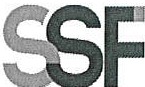 SUPERINTENDENCIA DELSISTEMA FINANCIEROSSF 2022ORDEN DE COMPRANo.	426Versión pública según Art. 30 LAIP. Por supresión de información confidencial. Art. 24 Lit. c. LAIP.FECHA: 07/12/2022PROVEEDOR:  PROMUEVE EL SALVADOR, S.A. DE C.V.NIT:	xxxxxxxxxxxxxxxxx(1475)UNIDAD SOLICITANTE: DIRECCIÓN DE COMUNICACIONES Y EDUCACIÓN FINANC REQUERIMIENTO No.  425/2022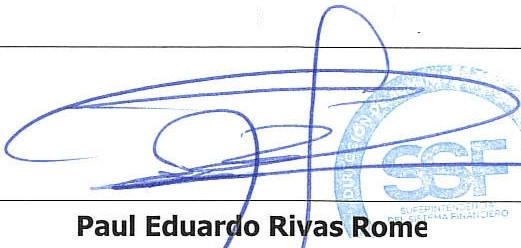 ADMINISTRADOR O.C.: MAYRA JANETH BERNAL DE GUZMÁN	ANALISTA: ENRIQUE DELGADOFAVOR SUMINISTRAR LO SIGUIENTE:	BIEN	SERVICIO XSON: UN MIL SETECIENTOS NOVENTA US DÓLARES 00/100Director de Administración y finanzasCANTIDADCODIGODESCRIPCIONCOSTO UNITARIOCOSTO TOTAL1410601GASTOS EN EVENTOS1,790.00001,790.00SERVICIO DE MONTAJE DE EVENTO1410601GASTOS EN EVENTOSLUGAR DE ENTREGA: HOTEL CAPITALINO0.00000.001410601GASTOS EN EVENTOS0.00000.00TIEMPO DE ENTREGA: 21 DE DICIEMBRE DE 20221410601GASTOS EN EVENTOS0.00000.00FORMA DE PAGO: CRÉDITO